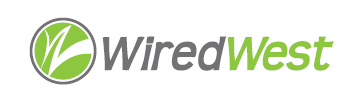 Minutes	WiredWest Board of Directors Meeting	Online Attending: Doug McNally, Jim Drawe, MaryEllen Kennedy, Don Hall, David Gordon, Bob Gross, Simon  Zelazo, David Dvore, 	Sheila Litchfield, Kent Lew, Bob Labrie, Kathy Soule-RegineGuests: Gayle HuntressCalled to order at: 6:32 pmApproval of Warrant #2 by Executive Committee					 	 5 minutesMoved: Kent moves to approve the updated warrant totaling $123,742.78Seconded: MaryEllenDiscussion: Doug is working with WCF on backhaul bill but thinks we should pay now and it will be resolved later.Vote:Result: approvedApproval of Minutes										 5 minutesJune 24, 2023Moved: Bob Seconded: DougDiscussion: Sheila – Heath is not listed, she was present.  The title says AgendaResult: approvedExecutive Session										To discuss contract negotiations Moved: Doug moved that we enter Executive SessionSeconded: SheilaDiscussion: Result: approvedExecutive Director’s Report									Sent by Jim to delegates.Nomination of Officers									Chair: Doug McNally (Kent moved, David seconded)Vice-chair: David (MEK moved, Kent seconded)Treasurer: Bob Labrie (Kent moved, Doug seconded)Clerk: MaryEllen (Doug moved, Kent seconded)(We will need to appoint the Town Liaison & Investment Committee at next meeting)Vote to approve FY24 budget								Moved: Kent moved to approve most recent version  publishedSeconded: DavidDiscussion: Result: approvedVote to approve FY23 excess revenue distribution						Moved: DougSeconded: BobDiscussion: Doug – his board approved but asked to check on why it’s down from last year. Jim believes it is maintenance charges but it will be checked. Net revenues were less than projected.  The Becket MLP thinks the backhaul charges changed to per town will benefit them.Result: approvedFirst reading of bylaw change								 The bylaw change is to remove the Executive Committee. The Board normally would approve all warrants.Feedback from Jessica on WCF billing							Carried to next meetingRRR update											North is up.Finance Report – covered earlier										Town updates	 - passed over										Other business which could not be reasonably foreseen within 48 hours of meetingConfirm next BoD meetings							 August 16 6:30pmSeptember 6 6:30pmSeptember 20 6:30pmFuture - every 3rd Wednesday at 6:30pmAdjourn 9:12pmMoved: KentSeconded: MaryEllenResult:  Approved by voice voteNameVoteDougYDavidYKentYMaryEllenYMember TownVoteBecketYHeathYNew SalemYRoweYWashingtonYWindsorYMember TownVoteBecketYHeathYNew SalemYRoweYWashingtonYWindsorY Member TownVoteBecketYHeathYNew SalemYRoweYWashingtonYWindsorYMember TownVoteBecketYHeathYNew SalemYRoweYWashingtonYWindsorY